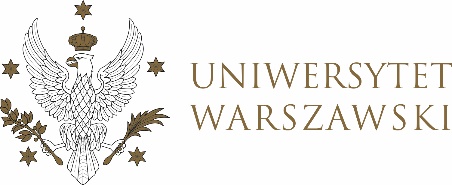 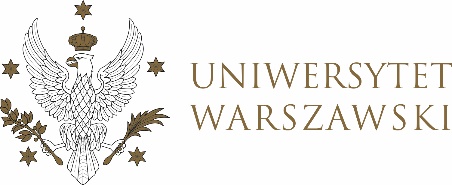 UCHWAŁA NR 13/2021RADY DYDAKTYCZNEJ DLA KIERUNKÓW STUDIÓW BEZPIECZEŃSTWO WEWNĘTRZNE, EUROPEISTYKA – INTEGRACJA EUROPEJSKA, ORGANIZOWANIE RYNKU PRACY, POLITOLOGIA, POLITYKA SPOŁECZNA, STOSUNKI MIĘDZYNARODOWE, STUDIA EUROAZJATYCKIEz dnia 9 lutego 2023 r.w sprawie ustalenia opłat za usługi edukacyjne dla studentów cudzoziemców kształcących się na studiach stacjonarnych w języku polskim na rok akademicki 2023-2024Na podstawie § 68 ust. 2 Statutu Uniwersytetu Warszawskiego 
(Monitor UW z 2019 r. poz. 190) oraz § 3 ust. 1 i 2 Zarządzenia nr 130 Rektora UW z dnia 30 września 2019 r. w sprawie zasad pobierania oraz warunków i trybu zwalniania z opłat za usługi edukacyjne w Uniwersytecie Warszawskim (tekst jednolity: Monitor UW z 2021 r. poz. 214) Rada Dydaktyczna postanawia, co następuje:§ 1	Rada Dydaktyczna zatwierdza cennik usług edukacyjnych stanowiący Załącznik nr 1 do uchwały. § 2Uchwała wchodzi w życie z dniem podjęcia.Przewodniczący Rady Dydaktycznej: M. Raś Załącznik nr 1z dnia  09.02.2023  do uchwały nr 13/2023 Rady Dydaktycznej dla kierunkówBezpieczeństwo wewnętrzne, Europeistyka – integracja europejska, Organizowanie rynku pracy, Politologia, Polityka społeczna, Stosunki międzynarodowe, Studia euroazjatyckieTabela opłat dla studentów – cudzoziemców rozpoczynających kształcenie na studiach stacjonarnych 
w języku polskim w roku akademickim 2023/2024JEDNOSTKA DYDAKTYCZNA WYDZIAŁ NAUK POLITYCZNYCH 
I STUDIÓW MIĘDZYNARODOWYCHkierunek studiów: bezpieczeństwo wewnętrzne, stacjonarne, I i II stopieńkierunek studiów: europeistyka — integracja europejska, stacjonarne, I stopieńkierunek studiów: organizowanie rynku pracy, stacjonarne, I stopieńkierunek studiów: politologia, stacjonarne, I i II stopieńkierunek studiów: polityka społeczna, stacjonarne, I stopieńkierunek studiów: stosunki międzynarodowe, I i II stopieńkierunek studiów: studia euroazjatyckie, stacjonarne, II stopieńINSTRUKCJA Propozycje opłat za usługi edukacyjne, które jednostka ma zamiar pobierać należy przyporządkować do rodzajów opłat wymienionych w tabeli. W przypadku, gdy w jednostce prowadzony jest więcej niż jeden kierunek studiów – tabelę należy sporządzić odrębnie dla każdego kierunku studiów z rozróżnieniem na formę studiów oraz poziom kształceniaOpłatę za dodatkowe zajęcia z wychowania fizycznego ustala Rektor w porozumieniu z Dyrektorem Studium Wychowania Fizycznego i Sportu.Opłatę za powtarzanie przedmiotu Szkolenie w zakresie bezpieczeństwa i higieny pracy ustala Rektor 
w porozumieniu z Kierownikiem Inspektoratu BHP i Ochrony PrzeciwpożarowejAd. 1 – opłata za studia może być pobierana za semestr lub rok studiów; propozycja może uwzględniać oprócz opłaty jednorazowej – opłatę w dwóch lub kilku ratach (podana w tabeli liczba rat ma charakter przykładowy)  – należy wówczas podać łączną sumę rat oraz wysokość każdej z osobna. Dodatkowo w punkcie tym zostały wymienione studia stacjonarne oraz niestacjonarne prowadzone w języku obcym. W przypadku prowadzenia studiów na kierunku w języku obcym należy sporządzić odrębną tabelę.Ad. 2 – w punkcie tym wymienione zostały możliwe warianty powtarzania zajęć – tak w sytuacji warunkowego wpisu na kolejny etap studiów jak i powtarzania etapu studiów. Zgodnie z Zarządzeniem nr 130 Rektora UW z dnia 30 września 2019 r. w sprawie zasad pobierania oraz warunków i trybu zwalniania z opłat za usługi edukacyjne w Uniwersytecie Warszawskim (tekst jednolity: Monitor UW z 2021 r. poz. 214, dalej: zarządzenie nr 130) w przypadku powtarzania etapu studiów przez studenta pobierana jest opłata równa sumie opłat za powtarzanie wszystkich niezaliczonych przedmiotów w ramach powtarzanego etapu studiów, z tym że całkowita opłata nie może być wyższa niż obowiązująca opłata odpowiednio za ten etap (§ 3 ust. 5 pkt 1 zarządzenie nr 130).Zatem opłata za powtarzanie etapu powinna zostać wskazana jako:opłata równa sumie opłat za każdy powtarzany przedmiot nie więcej jednak niż………..Od studenta powinna być zatem pobierana opłata za faktycznie powtarzane przedmioty. Takie ustalenie opłaty pozwoli również uniknąć sytuacji, w której student powtarzający np. dwa przedmioty w ramach powtarzanego etapu wnosi opłatę w wysokości niewspółmiernej do ponoszonych przez jednostkę kosztów, związanych z powtarzaniem przedmiotów.W przypadku powtarzania przedmiotu semestralnego/rocznego istnieje możliwość wyceny przedmiotu 
w zależności od liczby godzin.W sytuacji, gdy w jednostce prowadzone są zajęcia w mniejszym wymiarze godzin niż 30 na semestr – możliwe jest rozróżnienie przedmiotów i opłat przy uwzględnieniu ich wymiaru godzinowego.  Możliwe jest też rozróżnienie typów zajęć prowadzonych w jednostkach, wymagających większego nakładu pracy ze strony jednostki w sytuacji ich powtarzania (np. zajęcia laboratoryjne, zajęcia w terenie).W przypadku wznowienia studiów w okresie nieprzekraczającym dwóch lat od daty skreślenia z listy studentów z powodu niezaliczenia ostatniego cyklu dydaktycznego seminarium dyplomowego lub innego przedmiotu prowadzącego do złożenia pracy dyplomowej na skutek niezłożenia pracy dyplomowej przewidzianej w programie studiów pobierana jest opłata za powtarzanie ostatniego cyklu seminarium dyplomowego lub innego przedmiotu prowadzącego do złożenia pracy dyplomowej. Oplata pobierana jest w wysokości 1/10 opłaty należnej za powtarzanie etapu (§ 3 ust. 5 pkt 3 zarządzenia nr 130).L.p.Tytuł opłaty – rodzaj usługi edukacyjnej Wysokość opłaty1)Studia stacjonarne:1)pierwszego stopnia – rok studiów1)opłata jednorazowa2200 €1)opłata w dwóch ratach – łącznie, w tym:2200 €1)I rata 1100 €1)II rata 1100 €1)drugiego stopnia – rok studiów1)opłata jednorazowa2200 €1)opłata w dwóch ratach – łącznie, w tym:2200 €1)I rata 1100 €1)II rata 1100 €2)Powtarzanie zajęć:powtarzanie roku studiów stacjonarnych pierwszego stopniaopłata jednorazowa:
opłata w dwóch ratach – łącznie, w tym:I rataII rata suma opłat za każdy powtarzany przedmiot nie więcej jednak niż: 
5000 zł5400 zł2700 zł
2700 zł2)powtarzanie roku studiów stacjonarnych drugiego stopniaopłata jednorazowa:
opłata w dwóch ratach – łącznie, w tym:I rataII ratasuma opłat za każdy powtarzany przedmiot nie więcej jednak niż: 
4400 zł4800 zł2400 zł
2400 zł2)powtarzanie w całości przedmiotu semestralnego na studiach stacjonarnych (30 godz.) – opłata za 1 godz. dydaktyczną10 zł 2)powtarzanie w całości przedmiotu rocznego na studiach stacjonarnych (60 godz.) – opłata za 1 godz. dydaktyczną10 zł 2)powtarzanie seminarium dyplomowego w wymiarze semestru lub roku na studiach stacjonarnych pierwszego i drugiego stopnia300 zł za semestr 
600 zł za rok2)powtarzanie ostatniego cyklu seminarium dyplomowego lub innego przedmiotu prowadzącego do złożenia pracy dyplomowej w przypadku wznowienia studiów w okresie nieprzekraczającym dwóch lat od daty skreślenia z listy studentów z powodu niezaliczenia ostatniego cyklu dydaktycznego seminarium dyplomowego lub innego przedmiotu prowadzącego do złożenia pracy dyplomowej na skutek niezłożenia pracy dyplomowej przewidzianej w programie studiów na studiach stacjonarnych pierwszego stopnia – opłata za rok
500 zł2)powtarzanie ostatniego cyklu seminarium dyplomowego lub innego przedmiotu prowadzącego do złożenia pracy dyplomowej w przypadku wznowienia studiów w okresie nieprzekraczającym dwóch lat od daty skreślenia z listy studentów z powodu niezaliczenia ostatniego cyklu dydaktycznego seminarium dyplomowego lub innego przedmiotu prowadzącego do złożenia pracy dyplomowej na skutek niezłożenia pracy dyplomowej przewidzianej w programie studiów na studiach stacjonarnych drugiego stopnia – opłata za rok
440 zł3)Zajęcia nieobjęte programem studiów:zajęcia nieobjęte programem studiów (tj. zajęcia niewymagane do zaliczenia danego etapu studiów zgodnie z programem studiów), na które student się zapisał, ale ich nie zaliczył na studiach stacjonarnych pierwszego i drugiego stopnia – opłata za 1 godz. dydaktyczną10 zł 3)zajęcia uzupełniające efekty uczenia się niezbędne do podjęcia studiów drugiego stopnia na określonym kierunku na studiach stacjonarnych pierwszego i drugiego stopnia – opłata za 1 godz. dydaktyczną10 zł L.p.Tytuł opłaty - rodzaj usługi edukacyjnej Wysokość opłaty1)Studia stacjonarne:1)pierwszego stopnia – opłata za rok studiów1)opłata jednorazowa2200 €1)opłata w dwóch ratach – łącznie, w tym:2200 €1)I rata1100 €1)II rata1100 €1)Powtarzanie zajęć:powtarzanie roku studiów stacjonarnych I stopniaopłata jednorazowa:
opłata w dwóch ratach – łącznie, w tym:I rataII rata suma opłat za każdy powtarzany przedmiot nie więcej jednak niż: 
4200 zł4600 zł2300 zł
2300 zł1)powtarzanie w całości przedmiotu semestralnego (30 godz.) - opłata za 1 godz. dydaktyczną9 zł1)powtarzanie w całości przedmiotu rocznego (60 godz.) -opłata za 1 godz. dydaktyczną9 zł1)powtarzanie seminarium dyplomowego w wymiarze semestru lub roku270 zł za semestr 
540 zł za rok1)powtarzanie ostatniego cyklu seminarium dyplomowego lub innego przedmiotu prowadzącego do złożenia pracy dyplomowej w przypadku wznowienia studiów w okresie nieprzekraczającym dwóch lat od daty skreślenia z listy studentów z powodu niezaliczenia ostatniego cyklu dydaktycznego seminarium dyplomowego lub innego przedmiotu prowadzącego do złożenia pracy dyplomowej na skutek niezłożenia pracy dyplomowej przewidzianej w programie studiów – opłata za rok420 zł3)Zajęcia nieobjęte programem studiów:zajęcia nieobjęte programem studiów (tj. zajęcia niewymagane do zaliczenia danego etapu studiów zgodnie z programem studiów), na które student się zapisał, ale ich nie zaliczył – opłata za 1 godzinę dydaktyczną9 zł 3)zajęcia uzupełniające efekty uczenia się niezbędne do podjęcia studiów drugiego stopnia na określonym kierunku – opłata za 1 godzinę dydaktyczną9 zł L.p.Tytuł opłaty - rodzaj usługi edukacyjnej Wysokość opłaty1)Studia stacjonarne:1)pierwszego stopnia – opłata za rok studiów1)opłata jednorazowa3200 €1)opłata w dwóch ratach – łącznie, w tym:3200 €1)I rata1600 €1)II rata1600 €1)Powtarzanie zajęć:powtarzanie roku studiów stacjonarnych I stopniaopłata jednorazowa:
opłata w dwóch ratach – łącznie, w tym:I rataII rata suma opłat za każdy powtarzany przedmiot nie więcej jednak niż: 
4200 zł4600 zł2300 zł
2300 zł1)powtarzanie w całości przedmiotu semestralnego (30 godz.) – opłata za 1 godz. dydaktyczną6 zł1)powtarzanie w całości przedmiotu rocznego (60 godz.) – opłata za 1 godz. dydaktyczną6 zł1)powtarzanie seminarium dyplomowego w wymiarze semestru lub roku180 zł za semestr 
360 zł za rok1)powtarzanie ostatniego cyklu seminarium dyplomowego lub innego przedmiotu prowadzącego do złożenia pracy dyplomowej w przypadku wznowienia studiów w okresie nieprzekraczającym dwóch lat od daty skreślenia z listy studentów z powodu niezaliczenia ostatniego cyklu dydaktycznego seminarium dyplomowego lub innego przedmiotu prowadzącego do złożenia pracy dyplomowej na skutek niezłożenia pracy dyplomowej przewidzianej w programie studiów – opłata za rok420 zł3)Zajęcia nieobjęte programem studiów:zajęcia nieobjęte programem studiów (tj. zajęcia niewymagane do zaliczenia danego etapu studiów zgodnie z programem studiów), na które student się zapisał, ale ich nie zaliczył – opłata za 1 godzinę dydaktyczną6 zł 3)zajęcia uzupełniające efekty uczenia się niezbędne do podjęcia studiów drugiego stopnia na określonym kierunku – opłata za 1 godzinę dydaktyczną6 zł L.p.Tytuł opłaty – rodzaj usługi edukacyjnej Wysokość opłaty1)Studia stacjonarne:1)pierwszego stopnia – rok studiów1)opłata jednorazowa2200 €1)opłata w dwóch ratach – łącznie, w tym:2200 €1)I rata 1100 €1)II rata 1100 €1)drugiego stopnia – rok studiów1)opłata jednorazowa2200 €1)opłata w dwóch ratach – łącznie, w tym:2200 €1)I rata 1100 €1)II rata 1100 €2)Powtarzanie zajęć:powtarzanie roku studiów stacjonarnych pierwszego stopniaopłata jednorazowa:
opłata w dwóch ratach – łącznie, w tym:I rataII rata suma opłat za każdy powtarzany przedmiot nie więcej jednak niż: 
4800 zł5200 zł2600 zł
2600 zł2)powtarzanie roku studiów stacjonarnych drugiego stopniaopłata jednorazowa:
opłata w dwóch ratach – łącznie, w tym:I rataII ratasuma opłat za każdy powtarzany przedmiot nie więcej jednak niż: 
4600 zł5000 zł2500 zł
2500 zł2)powtarzanie w całości przedmiotu semestralnego na studiach stacjonarnych pierwszego stopnia (30 godz.) – opłata za 1 godz. dydaktyczną9 zł 2)powtarzanie w całości przedmiotu rocznego na studiach stacjonarnych pierwszego stopnia(60 godz.)– opłata za 1 godz. dydaktyczną9 zł 2)powtarzanie w całości przedmiotu semestralnego na studiach stacjonarnych drugiego stopnia(30 godz.) – opłata za 1 godz. dydaktyczną10zł2)powtarzanie w całości przedmiotu rocznego na studiach stacjonarnych drugiego stopnia(60 godz.)– opłata za 1 godz. dydaktyczną10 zł2)powtarzanie seminarium dyplomowego w wymiarze semestru lub roku na studiach stacjonarnych pierwszego stopnia270 zł za semestr 
540 zł za rok2)powtarzanie seminarium dyplomowego w wymiarze semestru lub roku na studiach stacjonarnych drugiego stopnia300 zł za semestr 
600 zł za rok2)powtarzanie ostatniego cyklu seminarium dyplomowego lub innego przedmiotu prowadzącego do złożenia pracy dyplomowej w przypadku wznowienia studiów w okresie nieprzekraczającym dwóch lat od daty skreślenia z listy studentów z powodu niezaliczenia ostatniego cyklu dydaktycznego seminarium dyplomowego lub innego przedmiotu prowadzącego do złożenia pracy dyplomowej na skutek niezłożenia pracy dyplomowej przewidzianej w programie studiów na studiach stacjonarnych pierwszego stopnia – opłata za rok480 zł2)powtarzanie ostatniego cyklu seminarium dyplomowego lub innego przedmiotu prowadzącego do złożenia pracy dyplomowej w przypadku wznowienia studiów w okresie nieprzekraczającym dwóch lat od daty skreślenia z listy studentów z powodu niezaliczenia ostatniego cyklu dydaktycznego seminarium dyplomowego lub innego przedmiotu prowadzącego do złożenia pracy dyplomowej na skutek niezłożenia pracy dyplomowej przewidzianej w programie studiów na studiach stacjonarnych drugiego stopnia – opłata za rok460 zł3)Zajęcia nieobjęte programem studiów:zajęcia nieobjęte programem studiów (tj. zajęcia niewymagane do zaliczenia danego etapu studiów zgodnie z programem studiów), na które student się zapisał, ale ich nie zaliczył na studiach stacjonarnych pierwszego stopnia – opłata za 1 godz. dydaktyczną9 zł 3) zajęcia uzupełniające efekty uczenia się niezbędne do podjęcia studiów drugiego stopnia na określonym kierunku na studiach stacjonarnych pierwszego stopnia – opłata za 1 godz. dydaktyczną9 zł3)zajęcia nieobjęte programem studiów (tj. zajęcia niewymagane do zaliczenia danego etapu studiów zgodnie z programem studiów), na które student się zapisał, ale ich nie zaliczył na studiach stacjonarnych drugiego stopnia – opłata za 1 godz. Dydaktyczną10zł zajęcia uzupełniające efekty uczenia się niezbędne do podjęcia studiów drugiego stopnia na określonym kierunku na studiach stacjonarnych drugiego stopnia – opłata za 1 godz. dydaktyczną10 złL.p.Tytuł opłaty – rodzaj usługi edukacyjnej Wysokość opłaty1)Studia stacjonarne:1)pierwszego stopnia – rok studiów1)opłata jednorazowa3200 €1)opłata w dwóch ratach – łącznie, w tym:3200 €1)I rata 1600 €1)II rata 1600 €2)Powtarzanie zajęć:powtarzanie roku studiów stacjonarnych pierwszego stopniaopłata jednorazowa:
opłata w dwóch ratach – łącznie, w tym:I rataII rata suma opłat za każdy powtarzany przedmiot nie więcej jednak niż: 
5100 zł5500 zł2750 zł
2750 zł2)powtarzanie w całości przedmiotu semestralnego na studiach stacjonarnych pierwszego stopnia (30 godz.) – opłata za 1 godz. dydaktyczną7 zł 2)powtarzanie w całości przedmiotu rocznego na studiach stacjonarnych pierwszego stopnia(60 godz.) – opłata za 1 godz. dydaktyczną7 zł 2)powtarzanie seminarium dyplomowego w wymiarze semestru lub roku na studiach stacjonarnych pierwszego stopnia210 zł za semestr 
420 zł za rok2)powtarzanie ostatniego cyklu seminarium dyplomowego lub innego przedmiotu prowadzącego do złożenia pracy dyplomowej w przypadku wznowienia studiów w okresie nieprzekraczającym dwóch lat od daty skreślenia z listy studentów z powodu niezaliczenia ostatniego cyklu dydaktycznego seminarium dyplomowego lub innego przedmiotu prowadzącego do złożenia pracy dyplomowej na skutek niezłożenia pracy dyplomowej przewidzianej w programie studiów na studiach stacjonarnych pierwszego stopnia – opłata za rokopłata w wysokości 1/10 opłatynależnej za powtarzanie etapu studiów 
510 zł3)Zajęcia nieobjęte programem studiów:zajęcia nieobjęte programem studiów (tj. zajęcia niewymagane do zaliczenia danego etapu studiów zgodnie z programem studiów), na które student się zapisał, ale ich nie zaliczył na studiach stacjonarnych pierwszego stopnia – opłata za 1 godz. dydaktyczną7 zł 3)zajęcia uzupełniające efekty uczenia się niezbędne do podjęcia studiów drugiego stopnia na określonym kierunku na studiach stacjonarnych pierwszego stopnia – opłata za 1 godz. dydaktyczną7 złL.p.Tytuł opłaty – rodzaj usługi edukacyjnej Wysokość opłaty1)Studia stacjonarne:1)pierwszego stopnia – rok studiów1)opłata jednorazowa3200 €1)opłata w dwóch ratach – łącznie, w tym:3200 €1)I rata 1600 €1)II rata 1600 €1)drugiego stopnia – rok studiów1)opłata jednorazowa3200 €1)opłata w dwóch ratach – łącznie, w tym:3200 €1)I rata 1600 €1)II rata 1600 €2)Powtarzanie zajęć:powtarzanie roku studiów stacjonarnych pierwszego stopniaopłata jednorazowa:
opłata w dwóch ratach – łącznie, w tym:I rataII rata suma opłat za każdy powtarzany przedmiot nie więcej jednak niż: 
5600 zł6000 zł3000 zł
3000 zł2)powtarzanie roku studiów stacjonarnych drugiego stopniaopłata jednorazowa:
opłata w dwóch ratach – łącznie, w tym:I rataII ratasuma opłat za każdy powtarzany przedmiot nie więcej jednak niż: 
4600 zł5000 zł2500 zł
2500 zł2)powtarzanie w całości przedmiotu semestralnego na studiach stacjonarnych pierwszego stopnia (30 godz.) – opłata za 1 godz. dydaktyczną8 zł 2)powtarzanie w całości przedmiotu rocznego na studiach stacjonarnych pierwszego stopnia(60 godz.) – opłata za 1 godz. dydaktyczną8 zł 2)powtarzanie w całości przedmiotu semestralnego na studiach stacjonarnych drugiego stopnia(30 godz.) – opłata za 1 godz. dydaktyczną10 zł2)powtarzanie w całości przedmiotu rocznego na studiach stacjonarnych drugiego stopnia(60 godz.)– opłata za 1 godz. dydaktyczną10 zł2)powtarzanie seminarium dyplomowego w wymiarze semestru lub roku na studiach stacjonarnych pierwszego stopnia240 zł za semestr 
480 zł za rok2)powtarzanie seminarium dyplomowego w wymiarze semestru lub roku na studiach stacjonarnych drugiego stopnia300 zł za semestr 
600 zł za rok2)powtarzanie ostatniego cyklu seminarium dyplomowego lub innego przedmiotu prowadzącego do złożenia pracy dyplomowej w przypadku wznowienia studiów w okresie nieprzekraczającym dwóch lat od daty skreślenia z listy studentów z powodu niezaliczenia ostatniego cyklu dydaktycznego seminarium dyplomowego lub innego przedmiotu prowadzącego do złożenia pracy dyplomowej na skutek niezłożenia pracy dyplomowej przewidzianej w programie studiów na studiach stacjonarnych pierwszego stopnia – opłata za rok560 zł2)powtarzanie ostatniego cyklu seminarium dyplomowego lub innego przedmiotu prowadzącego do złożenia pracy dyplomowej w przypadku wznowienia studiów w okresie nieprzekraczającym dwóch lat od daty skreślenia z listy studentów z powodu niezaliczenia ostatniego cyklu dydaktycznego seminarium dyplomowego lub innego przedmiotu prowadzącego do złożenia pracy dyplomowej na skutek niezłożenia pracy dyplomowej przewidzianej w programie studiów na studiach stacjonarnych drugiego stopnia – opłata za rok460 zł3)Zajęcia nieobjęte programem studiów:zajęcia nieobjęte programem studiów (tj. zajęcia niewymagane do zaliczenia danego etapu studiów zgodnie z programem studiów), na które student się zapisał, ale ich nie zaliczył na studiach stacjonarnych pierwszego stopnia – opłata za 1 godz. dydaktyczną8 zł 3) zajęcia uzupełniające efekty uczenia się niezbędne do podjęcia studiów drugiego stopnia na określonym kierunku na studiach stacjonarnych pierwszego stopnia – opłata za 1 godz. dydaktyczną8 zł3)zajęcia nieobjęte programem studiów (tj. zajęcia niewymagane do zaliczenia danego etapu studiów zgodnie z programem studiów), na które student się zapisał, ale ich nie zaliczył na studiach stacjonarnych drugiego stopnia – opłata za 1 godz. Dydaktyczną10 zł zajęcia uzupełniające efekty uczenia się niezbędne do podjęcia studiów drugiego stopnia na określonym kierunku na studiach stacjonarnych drugiego stopnia – opłata za 1 godz. dydaktyczną10 złL.p.Tytuł opłaty - rodzaj usługi edukacyjnej Wysokość opłaty1)Studia stacjonarne:1)drugiego stopnia – opłata za rok studiów1)opłata jednorazowa2200 €1)opłata w dwóch ratach – łącznie, w tym:2200 €1)I rata1100 €1)II rata1100 €1)Powtarzanie zajęć:powtarzanie roku studiów stacjonarnych II stopniaopłata jednorazowa:
opłata w dwóch ratach – łącznie, w tym:I rataII rata suma opłat za każdy powtarzany przedmiot nie więcej jednak niż: 
4500 zł4900 zł2450 zł
2450 zł1)powtarzanie w całości przedmiotu semestralnego (30 godz.) – opłata za 1 godz. dydaktyczną11 zł1)powtarzanie w całości przedmiotu rocznego (60 godz.) – opłata za 1 godz. dydaktyczną11 zł1)powtarzanie seminarium dyplomowego w wymiarze semestru lub roku330 zł za semestr 
660 zł za rok1)powtarzanie ostatniego cyklu seminarium dyplomowego lub innego przedmiotu prowadzącego do złożenia pracy dyplomowej w przypadku wznowienia studiów w okresie nieprzekraczającym dwóch lat od daty skreślenia z listy studentów z powodu niezaliczenia ostatniego cyklu dydaktycznego seminarium dyplomowego lub innego przedmiotu prowadzącego do złożenia pracy dyplomowej na skutek niezłożenia pracy dyplomowej przewidzianej w programie studiów – opłata za rokopłata w wysokości 1/10 opłatynależnej za powtarzanie etapu studiów 450 zł3)Zajęcia nieobjęte programem studiów:zajęcia nieobjęte programem studiów (tj. zajęcia niewymagane do zaliczenia danego etapu studiów zgodnie z programem studiów), na które student się zapisał, ale ich nie zaliczył – opłata za 1 godz. dydaktyczną 11 zł za godzinę dydaktyczną3)zajęcia uzupełniające efekty uczenia się niezbędne do podjęcia studiów drugiego stopnia na określonym kierunku – opłata za 1 godz. dydaktyczną11 zł za godzinę dydaktycznąsporządziłsprawdziłzatwierdził_____________________________________________